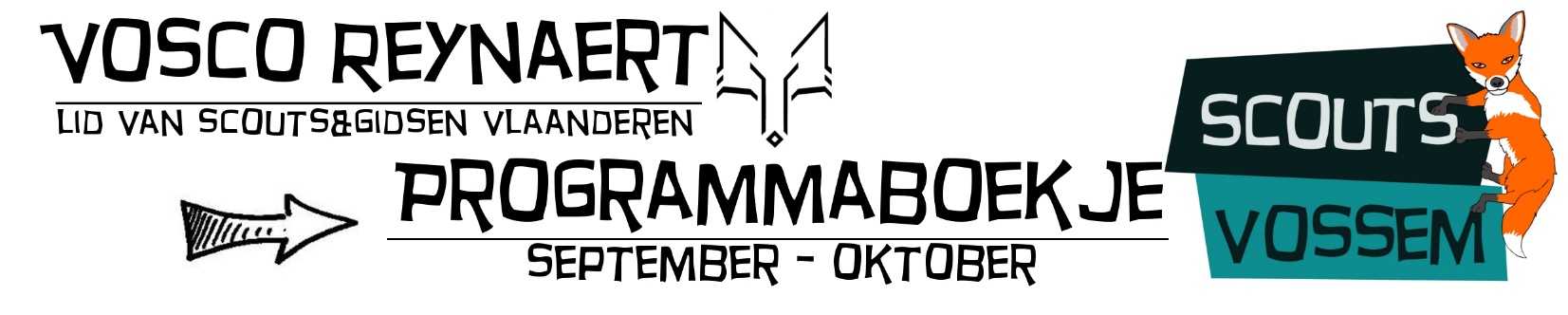 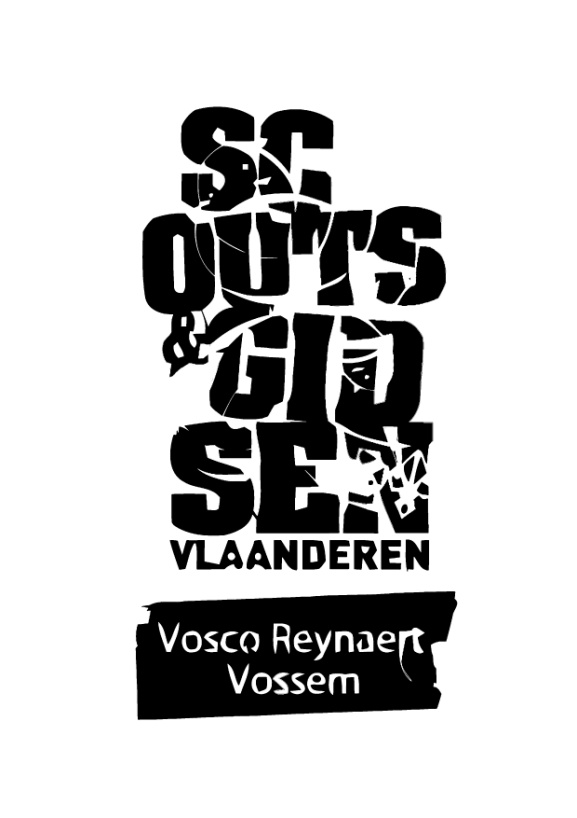 Beste scouters! Wees paraat want het nieuwe programmaboekje staat weer klaar! Wij, de leiding, hebben er alvast zin in en kijken ernaar uit om er weer super-mega-top-vergaderingen van te maken! Benieuwd wat er weer allemaal te beleven valt? Neem dan snel een kijkje en ontdek welke avonturen je zal meemaken! Is dit hier wel het programmaboekje ?Ja hoor! Zoals je merkt, ziet dit ‘boekje’ er niet echt meer uit als de vorige programmaboekjes. Door deze verdunde versie in te voeren, besparen we veel papier en centjes. Ook vermelden we hierin enkel het programma van jouw tak en niet meer van heel de scouts. De groepsleidingGroepsleiding, wat is dat nu? Wel bij dringende of belangrijke zaken kan je altijd bij de groepsleiding terecht. Zij zullen jullie helpen om eventuele problemen op te lossen. Dit scoutsjaar zijn er enkele veranderingen binnen de groepsleiding. Vanaf nu bestaat de groepsleiding uit Milan Philips (Groepsleider), Mattis Philips (Adjunct-groepsleider) en Dylan Timmermans (Adjunct-groepsleider). Mijn scoutsdas steekt nog in de was … De scouts is een groepsgebeuren. Om dit mee uit te dragen, is ieder lid verplicht om elke vergadering in orde te zijn met zijn of haar uniform! D.w.z.: Kapoenen dragen een das en een groene T-shirt, en alle andere leden zijn voorzien van een das en een scoutshemd (groene T-shirt is voor hen niet meer verplicht). Scouts Vossem @ snelnieuwsLaatste wijzigingen van vergaderingen, oproepen aan de ouders, nieuws over recente gebeurtenissen binnen de scouts, weekendbrieven, … worden per mail, getiteld ‘Snelnieuws’ opgestuurd. Zo houden we je op de hoogte van wat er in de scouts leeft!De jaarkalenderHieronder staan alle belangrijke scoutsactiviteiten nog even opgesomd. Vergeet deze zeker niet in de agenda op te schrijven!*Exacte uren volgen later nog per Snelnieuws, of vind je terug in dit programmaboekje.EHBV - Eerste hulp bij vragenVragen, opmerkingen of suggesties? Je kan jouw takleiding steeds bereiken!Voor dringende zaken kan je altijd terecht bij de groepsleiding: Milan, Mattis en DylanKapoenenGroepsleiding5/5 Het is de eerste dag van de maand dus spijtig genoeg is er deze zondag geen scouts  Maar niet getreurd volgende week is er wel terug scouts 12/5  Deze zondag doen we de laatste kas actie van dit scoutsjaar. Hiermee kunnen we super coole grote mega vette dingen doen. Deze keer moeten jullie zelf niets meenemen, maar  voorzien wij alles. Tot dan kapoentjes… Vergadering van 14U – 17u19/5 Naar jaarlijkse traditie zullen we dit jaar ook weer een leidingswissel doen. Dit wil zeggen dat jullie deze zondag een hele andere leiding zullen hebben voor de heeeeleee zondag lang. Hierna zijn wij gewoon terug jullie leiding hoor ;) De vergadering zal doorgaan van 14u – 17U26/5 Dit wort een speciale dag voor wie nog nooit mee geweest is op kamp. We zullen namelijk een mini kampdag houden op de scouts om jullie kapoentjes al eens te laten proeven van het grote kamp. We zullen samen met jullie een hele kampdag nabootsen zo kunnen ook jullie al eens zien hoe het er op kamp aan toe zal gaan en welke verassingen er op jullie te wachten staat. De vergadering zal doorgaan van 14U – 17U. 2/6 Ook deze maand heeft een eerste zondag  We zien jullie volgende week graag terug.9/6 Vandaag is het o zo warm. Het is hier in Vossem niet meer te houden van de warmte. Wat is er beter voor afkoeling dan waterspelletjes? Vandaag zullen we de hele dag super leuke waterspelletjes spelen en een waterslide maken! Vergeet zeker geen reservekledij en eventueel een handdoek, zo kunnen we na de spelletjes terug droge kleren aandoen. We gaan waterpret beleven van 14u – 17u.16/6 Doordat jullie leiding maandag examens hebben zullen wij dit weekend uitzonderlijk geen leiding aan jullie geven. Het goede nieuws is dat volgend weekend onze examens gedaan zijn en wij dus al terug met jullie kunnen spelen 22/6 Iedereen zal zeker en vast al eens gehoord hebben van de ronde van Vlaanderen, of Tour De France, de ronde van Spanje… Dit jaar passeert de ronde van Vossem. Trek jullie fietsoutfit aan want wij gaan samen met jullie de ronde spelen in Vossem. Je hebt hiervoor geen fiets nodig. Wel je goed humeur en geschoren benen ;)  Deze vergadering zal doorgaan op ZATERDAG 22/6 van 18u – 20U30/6 Zo beste kapoentjes zijn we weer op het einde van het verhaaltje op het einde van de zondagen vol plezier op de scouts. Dit gaan we dus afsluiten met een groot eindfeest waar we een laatste keer onszelf kapoen kunnen noemen en dus het beest gaan uithangen  Na deze vergadering zien wij jullie allemaal hopelijk snel terug, want we gaan allemaal samen op kamp!!! Tot op kamp en volgend scoutsjaar. Het eindfeest zal doorgaan van 14u – 17U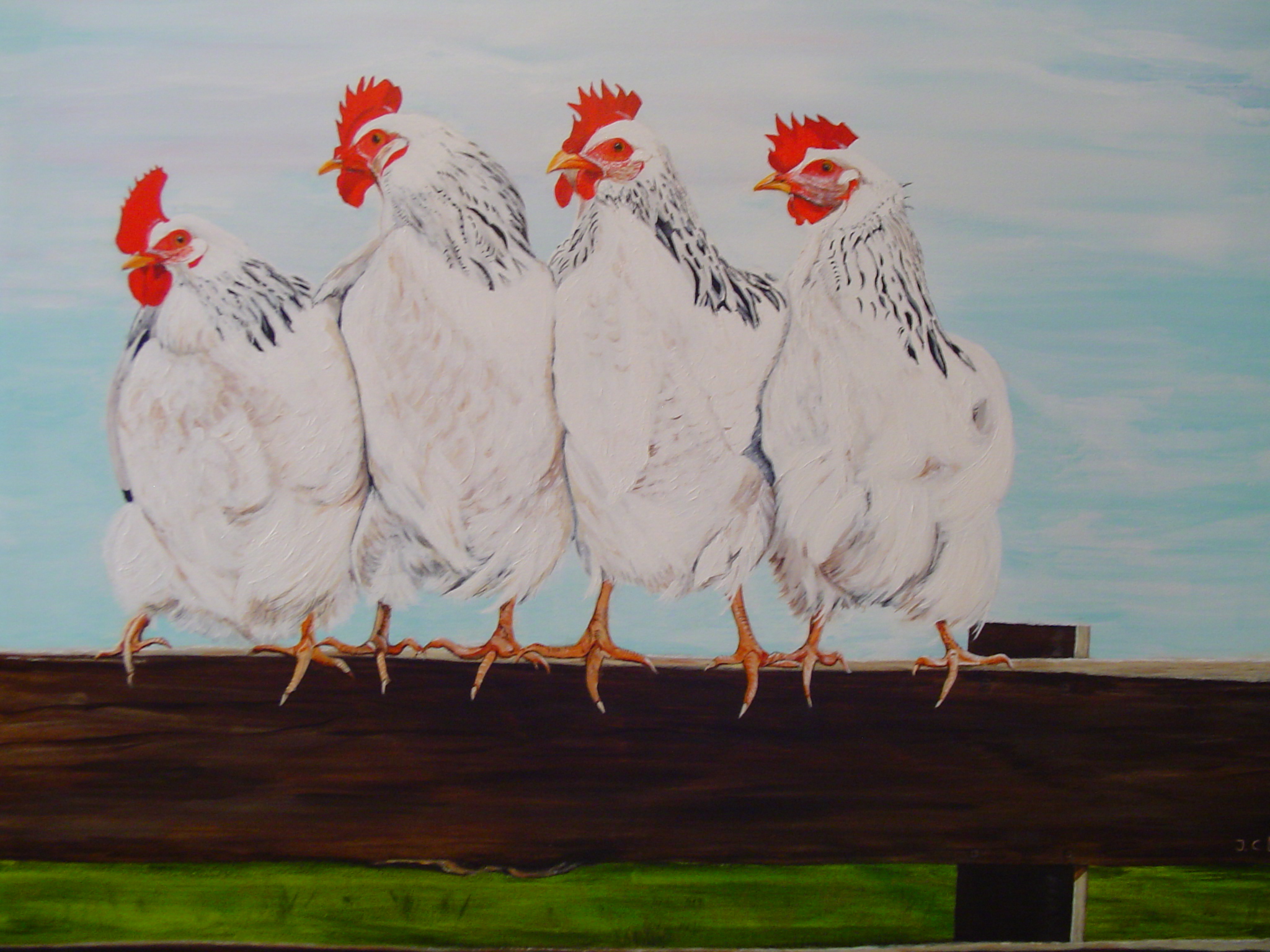 METTE	x	MILAN	x	NATHAN	x	MATTISVoorwoord-Kapoenendata activiteitomschrijvingMEI12/519/5Croquerie festijnKampinfoavondNathan Van WieleSmisstraat 423080 Vossem0471 92 69 59nathan.van.wiele@gmail.comTAKVERANTWOORDELIJKEMilan PhilipsWeemstraat 11560 Hoeilaart0474 51 25 17milanphilips@hotmail.comMattis PhilipsWeemstraat 11560 Hoeilaart 0479 07 95 25mattisphilips@hotmail.comMette MariënsLindenberg 153080 Vossem0479959124mette.mariens@gmail.com Rik VerheijJ. BT. Dekeyserstraat 63090 Overijse0493502530Verheij.rik@gmail.comMilan PhilipsWeemstraat 11560 Hoeilaart0474 51 25 17info@scoutsvossem.beGROEPSLEIDERMattis PhilipsWeemstraat 11560 Hoeilaart0479 07 95 25mattisphilips@hotmail.comADJUNCT GROEPSLEIDERDylan TimmermansJozef Van Hovestraat 71950 Kraainem0471 24 93 72dylan.timmermans@hotmail.comADJUNCT GROEPSLEIDER